с. Кичменгский ГородокВ соответствии со статьей 28 Федерального закона от 06.10.2003 года № 131-ФЗ «Об общих принципах организации местного самоуправления в Российской Федерации», статьей 13 Устава Кичменгско-Городецкого муниципального района, Муниципальное Собрание РЕШИЛО: 1. Назначить проведение публичных  слушаний по проекту решения Муниципального Собрания  «О внесении изменений в Устав Кичменгско-Городецкого муниципального района Вологодской  области»  на 10 часов 15 февраля 2021  года.2. Местом  проведения публичных слушаний определить зал заседаний администрации Кичменгско-Городецкого муниципального района, расположенный  по  адресу: с. Кич-Городок, ул. Центральная, д. 7.3. Предложения и (или) замечания по проекту решения  «О внесении изменений в Устав Кичменгско-Городецкого муниципального района Вологодской области» принимаются по адресу: с. Кич-Городок, ул. Центральная, д. 7, кабинет № 5  в срок до 17 часов   12 февраля 2021 года.4. Настоящее решение вступает в силу после официального опубликования.Глава  Кичменгско-Городецкого муниципального района                                                                    Л.Н. Дьякова                                                                                  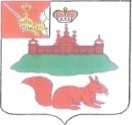 МУНИЦИПАЛЬНОЕ СОБРАНИЕКИЧМЕНГСКО-ГОРОДЕЦКОГО МУНИЦИПАЛЬНОГО РАЙОНАВОЛОГОДСКОЙ ОБЛАСТИМУНИЦИПАЛЬНОЕ СОБРАНИЕКИЧМЕНГСКО-ГОРОДЕЦКОГО МУНИЦИПАЛЬНОГО РАЙОНАВОЛОГОДСКОЙ ОБЛАСТИМУНИЦИПАЛЬНОЕ СОБРАНИЕКИЧМЕНГСКО-ГОРОДЕЦКОГО МУНИЦИПАЛЬНОГО РАЙОНАВОЛОГОДСКОЙ ОБЛАСТИРЕШЕНИЕРЕШЕНИЕРЕШЕНИЕот29.01.2021№276О проведении публичных слушаний по проекту решения Муниципального Собрания  "О внесении изменений в Устав Кичменгско-Городецкого муниципального района Вологодской  области"